В соответствии со статьей 15 Устава Мишуковского сельского поселения провести  в 17 часов 00 минут  22 ноября 2021 г. в здании администрации Мишуковского сельского поселения  публичные слушания по проекту решения Собрания депутатов Мишуковского сельского поселения «О бюджете Мишуковского сельского поселения Порецкого района Чувашской Республики на 2022 год и на плановый период 2023 и 2024 годов».Для проведения публичных слушаний  назначить:Председательствующий на слушаниях – глава администрации Мишуковского сельского поселения Порецкого района Конов А.И.;Секретарь публичных слушаний – ведущий специалист-эксперт  администрации Мишуковского сельского поселения Порецкого района – Сабанова Е.А..;Докладчик – глава администрации Мишуковского сельского поселения Порецкого района Конов А.И.Настоящее распоряжение и проект решения Собрания депутатов Мишуковского сельского поселения Порецкого района «О бюджете Мишуковского сельского поселения Порецкого района на 2022 и на плановый период 2023 и 2024 годов» опубликовать в муниципальной газете «Вестник Поречья».Глава администрацииМишуковского сельского поселения                                                                     А.И.КоновАдминистрацияМишуковского сельского поселенияПорецкого районаЧувашской РеспубликиРАСПОРЯЖЕНИЕ01.11.2021 № _____с. Мишуково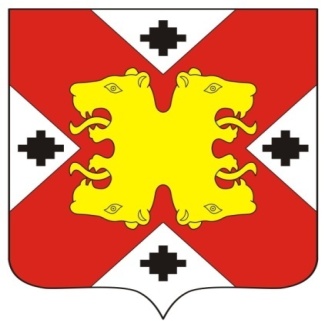 Чăваш РеспубликинПăрачкав районĕнМишуково ял тăрăхĕнадминистрацийĕХУШУ01.11.2021  № _____Мишуково сали